ИзвещениеКассирФорма № ПД-4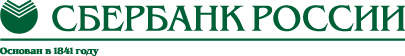 Индивидуальный предприниматель Лазановская Светлана РомановнаФорма № ПД-4Индивидуальный предприниматель Лазановская Светлана РомановнаФорма № ПД-4Индивидуальный предприниматель Лазановская Светлана РомановнаФорма № ПД-4Индивидуальный предприниматель Лазановская Светлана РомановнаФорма № ПД-4Индивидуальный предприниматель Лазановская Светлана РомановнаФорма № ПД-4Индивидуальный предприниматель Лазановская Светлана РомановнаФорма № ПД-4Индивидуальный предприниматель Лазановская Светлана РомановнаФорма № ПД-4Индивидуальный предприниматель Лазановская Светлана РомановнаФорма № ПД-4Индивидуальный предприниматель Лазановская Светлана РомановнаФорма № ПД-4Индивидуальный предприниматель Лазановская Светлана РомановнаИзвещениеКассир                                                                 (наименование получателя платежа)                                                                  (наименование получателя платежа)                                                                  (наименование получателя платежа)                                                                  (наименование получателя платежа)                                                                  (наименование получателя платежа)                                                                  (наименование получателя платежа)                                                                  (наименование получателя платежа)                                                                  (наименование получателя платежа)                                                                  (наименование получателя платежа)                                                                  (наименование получателя платежа) ИзвещениеКассир732715111293732715111293408028101022800004164080281010228000041640802810102280000416408028101022800004164080281010228000041640802810102280000416ИзвещениеКассир            (ИНН получателя платежа)                                               ( номер счета получателя платежа)            (ИНН получателя платежа)                                               ( номер счета получателя платежа)            (ИНН получателя платежа)                                               ( номер счета получателя платежа)            (ИНН получателя платежа)                                               ( номер счета получателя платежа)            (ИНН получателя платежа)                                               ( номер счета получателя платежа)            (ИНН получателя платежа)                                               ( номер счета получателя платежа)            (ИНН получателя платежа)                                               ( номер счета получателя платежа)            (ИНН получателя платежа)                                               ( номер счета получателя платежа)            (ИНН получателя платежа)                                               ( номер счета получателя платежа)            (ИНН получателя платежа)                                               ( номер счета получателя платежа)ИзвещениеКассирАО «АЛЬФА-БАНК»  г. МОСКВААО «АЛЬФА-БАНК»  г. МОСКВААО «АЛЬФА-БАНК»  г. МОСКВААО «АЛЬФА-БАНК»  г. МОСКВААО «АЛЬФА-БАНК»  г. МОСКВААО «АЛЬФА-БАНК»  г. МОСКВАБИКБИК044525593ИзвещениеКассир                     (наименование банка получателя платежа)                     (наименование банка получателя платежа)                     (наименование банка получателя платежа)                     (наименование банка получателя платежа)                     (наименование банка получателя платежа)                     (наименование банка получателя платежа)                     (наименование банка получателя платежа)                     (наименование банка получателя платежа)                     (наименование банка получателя платежа)                     (наименование банка получателя платежа)ИзвещениеКассирНомер кор./сч. банка получателя платежаНомер кор./сч. банка получателя платежаНомер кор./сч. банка получателя платежаНомер кор./сч. банка получателя платежаНомер кор./сч. банка получателя платежа3010181020000000059330101810200000000593301018102000000005933010181020000000059330101810200000000593ИзвещениеКассирИзвещениеКассир                       (наименование платежа)                                                               (номер лицевого счета (код) плательщика)                       (наименование платежа)                                                               (номер лицевого счета (код) плательщика)                       (наименование платежа)                                                               (номер лицевого счета (код) плательщика)                       (наименование платежа)                                                               (номер лицевого счета (код) плательщика)                       (наименование платежа)                                                               (номер лицевого счета (код) плательщика)                       (наименование платежа)                                                               (номер лицевого счета (код) плательщика)                       (наименование платежа)                                                               (номер лицевого счета (код) плательщика)                       (наименование платежа)                                                               (номер лицевого счета (код) плательщика)                       (наименование платежа)                                                               (номер лицевого счета (код) плательщика)                       (наименование платежа)                                                               (номер лицевого счета (код) плательщика)ИзвещениеКассирФ.И.О. плательщика:ИзвещениеКассирАдрес плательщика:ИзвещениеКассирСумма платежа: _________ руб.  _____коп.Сумма платы за услуги: _______ руб. _____копСумма платежа: _________ руб.  _____коп.Сумма платы за услуги: _______ руб. _____копСумма платежа: _________ руб.  _____коп.Сумма платы за услуги: _______ руб. _____копСумма платежа: _________ руб.  _____коп.Сумма платы за услуги: _______ руб. _____копСумма платежа: _________ руб.  _____коп.Сумма платы за услуги: _______ руб. _____копСумма платежа: _________ руб.  _____коп.Сумма платы за услуги: _______ руб. _____копСумма платежа: _________ руб.  _____коп.Сумма платы за услуги: _______ руб. _____копСумма платежа: _________ руб.  _____коп.Сумма платы за услуги: _______ руб. _____копСумма платежа: _________ руб.  _____коп.Сумма платы за услуги: _______ руб. _____копСумма платежа: _________ руб.  _____коп.Сумма платы за услуги: _______ руб. _____копИзвещениеКассир  Итого ______________ руб. ______ коп.       “______”_____________________ 2014г.  Итого ______________ руб. ______ коп.       “______”_____________________ 2014г.  Итого ______________ руб. ______ коп.       “______”_____________________ 2014г.  Итого ______________ руб. ______ коп.       “______”_____________________ 2014г.  Итого ______________ руб. ______ коп.       “______”_____________________ 2014г.  Итого ______________ руб. ______ коп.       “______”_____________________ 2014г.  Итого ______________ руб. ______ коп.       “______”_____________________ 2014г.  Итого ______________ руб. ______ коп.       “______”_____________________ 2014г.  Итого ______________ руб. ______ коп.       “______”_____________________ 2014г.  Итого ______________ руб. ______ коп.       “______”_____________________ 2014г.ИзвещениеКассирС условиями приема указанной в платежном документе суммы, в т.ч. с суммой взимаемой платы за услуги банка ознакомлен и согласен.                                        Подпись плательщикаС условиями приема указанной в платежном документе суммы, в т.ч. с суммой взимаемой платы за услуги банка ознакомлен и согласен.                                        Подпись плательщикаС условиями приема указанной в платежном документе суммы, в т.ч. с суммой взимаемой платы за услуги банка ознакомлен и согласен.                                        Подпись плательщикаС условиями приема указанной в платежном документе суммы, в т.ч. с суммой взимаемой платы за услуги банка ознакомлен и согласен.                                        Подпись плательщикаС условиями приема указанной в платежном документе суммы, в т.ч. с суммой взимаемой платы за услуги банка ознакомлен и согласен.                                        Подпись плательщикаС условиями приема указанной в платежном документе суммы, в т.ч. с суммой взимаемой платы за услуги банка ознакомлен и согласен.                                        Подпись плательщикаС условиями приема указанной в платежном документе суммы, в т.ч. с суммой взимаемой платы за услуги банка ознакомлен и согласен.                                        Подпись плательщикаС условиями приема указанной в платежном документе суммы, в т.ч. с суммой взимаемой платы за услуги банка ознакомлен и согласен.                                        Подпись плательщикаС условиями приема указанной в платежном документе суммы, в т.ч. с суммой взимаемой платы за услуги банка ознакомлен и согласен.                                        Подпись плательщикаС условиями приема указанной в платежном документе суммы, в т.ч. с суммой взимаемой платы за услуги банка ознакомлен и согласен.                                        Подпись плательщикаКвитанцияКассирКвитанцияКассирИндивидуальный предприниматель Лазановская Светлана РомановнаИндивидуальный предприниматель Лазановская Светлана РомановнаИндивидуальный предприниматель Лазановская Светлана РомановнаИндивидуальный предприниматель Лазановская Светлана РомановнаИндивидуальный предприниматель Лазановская Светлана РомановнаИндивидуальный предприниматель Лазановская Светлана РомановнаИндивидуальный предприниматель Лазановская Светлана РомановнаИндивидуальный предприниматель Лазановская Светлана РомановнаИндивидуальный предприниматель Лазановская Светлана РомановнаИндивидуальный предприниматель Лазановская Светлана РомановнаКвитанцияКассир                                                                 (наименование получателя платежа)                                                                  (наименование получателя платежа)                                                                  (наименование получателя платежа)                                                                  (наименование получателя платежа)                                                                  (наименование получателя платежа)                                                                  (наименование получателя платежа)                                                                  (наименование получателя платежа)                                                                  (наименование получателя платежа)                                                                  (наименование получателя платежа)                                                                  (наименование получателя платежа) КвитанцияКассир732715111293732715111293408028101022800004164080281010228000041640802810102280000416408028101022800004164080281010228000041640802810102280000416КвитанцияКассир            (ИНН получателя платежа)                                               ( номер счета получателя платежа)            (ИНН получателя платежа)                                               ( номер счета получателя платежа)            (ИНН получателя платежа)                                               ( номер счета получателя платежа)            (ИНН получателя платежа)                                               ( номер счета получателя платежа)            (ИНН получателя платежа)                                               ( номер счета получателя платежа)            (ИНН получателя платежа)                                               ( номер счета получателя платежа)            (ИНН получателя платежа)                                               ( номер счета получателя платежа)            (ИНН получателя платежа)                                               ( номер счета получателя платежа)            (ИНН получателя платежа)                                               ( номер счета получателя платежа)            (ИНН получателя платежа)                                               ( номер счета получателя платежа)КвитанцияКассирАО «АЛЬФА-БАНК»  г. МОСКВААО «АЛЬФА-БАНК»  г. МОСКВААО «АЛЬФА-БАНК»  г. МОСКВААО «АЛЬФА-БАНК»  г. МОСКВААО «АЛЬФА-БАНК»  г. МОСКВААО «АЛЬФА-БАНК»  г. МОСКВАБИКБИК044525593КвитанцияКассир                     (наименование банка получателя платежа)                     (наименование банка получателя платежа)                     (наименование банка получателя платежа)                     (наименование банка получателя платежа)                     (наименование банка получателя платежа)                     (наименование банка получателя платежа)                     (наименование банка получателя платежа)                     (наименование банка получателя платежа)                     (наименование банка получателя платежа)                     (наименование банка получателя платежа)КвитанцияКассирНомер кор./сч. банка получателя платежаНомер кор./сч. банка получателя платежаНомер кор./сч. банка получателя платежаНомер кор./сч. банка получателя платежаНомер кор./сч. банка получателя платежа3010181020000000059330101810200000000593301018102000000005933010181020000000059330101810200000000593КвитанцияКассирКвитанцияКассир                       (наименование платежа)                                                               (номер лицевого счета (код) плательщика)                       (наименование платежа)                                                               (номер лицевого счета (код) плательщика)                       (наименование платежа)                                                               (номер лицевого счета (код) плательщика)                       (наименование платежа)                                                               (номер лицевого счета (код) плательщика)                       (наименование платежа)                                                               (номер лицевого счета (код) плательщика)                       (наименование платежа)                                                               (номер лицевого счета (код) плательщика)                       (наименование платежа)                                                               (номер лицевого счета (код) плательщика)                       (наименование платежа)                                                               (номер лицевого счета (код) плательщика)                       (наименование платежа)                                                               (номер лицевого счета (код) плательщика)                       (наименование платежа)                                                               (номер лицевого счета (код) плательщика)КвитанцияКассирФ.И.О. плательщика:КвитанцияКассирАдрес плательщика:КвитанцияКассирСумма платежа: _________ руб.  ______ коп.   Сумма платы за услуги: ____ руб. ____коп.Сумма платежа: _________ руб.  ______ коп.   Сумма платы за услуги: ____ руб. ____коп.Сумма платежа: _________ руб.  ______ коп.   Сумма платы за услуги: ____ руб. ____коп.Сумма платежа: _________ руб.  ______ коп.   Сумма платы за услуги: ____ руб. ____коп.Сумма платежа: _________ руб.  ______ коп.   Сумма платы за услуги: ____ руб. ____коп.Сумма платежа: _________ руб.  ______ коп.   Сумма платы за услуги: ____ руб. ____коп.Сумма платежа: _________ руб.  ______ коп.   Сумма платы за услуги: ____ руб. ____коп.Сумма платежа: _________ руб.  ______ коп.   Сумма платы за услуги: ____ руб. ____коп.Сумма платежа: _________ руб.  ______ коп.   Сумма платы за услуги: ____ руб. ____коп.Сумма платежа: _________ руб.  ______ коп.   Сумма платы за услуги: ____ руб. ____коп.КвитанцияКассир Итого ___________ руб. _____ коп.                 “________”________________________ 2014  г. Итого ___________ руб. _____ коп.                 “________”________________________ 2014  г. Итого ___________ руб. _____ коп.                 “________”________________________ 2014  г. Итого ___________ руб. _____ коп.                 “________”________________________ 2014  г. Итого ___________ руб. _____ коп.                 “________”________________________ 2014  г. Итого ___________ руб. _____ коп.                 “________”________________________ 2014  г. Итого ___________ руб. _____ коп.                 “________”________________________ 2014  г. Итого ___________ руб. _____ коп.                 “________”________________________ 2014  г. Итого ___________ руб. _____ коп.                 “________”________________________ 2014  г. Итого ___________ руб. _____ коп.                 “________”________________________ 2014  г.КвитанцияКассирС условиями приема указанной в платежном документе суммы, в т.ч. с суммой взимаемой платы за услуги банка ознакомлен и согласен.              Подпись плательщикаС условиями приема указанной в платежном документе суммы, в т.ч. с суммой взимаемой платы за услуги банка ознакомлен и согласен.              Подпись плательщикаС условиями приема указанной в платежном документе суммы, в т.ч. с суммой взимаемой платы за услуги банка ознакомлен и согласен.              Подпись плательщикаС условиями приема указанной в платежном документе суммы, в т.ч. с суммой взимаемой платы за услуги банка ознакомлен и согласен.              Подпись плательщикаС условиями приема указанной в платежном документе суммы, в т.ч. с суммой взимаемой платы за услуги банка ознакомлен и согласен.              Подпись плательщикаС условиями приема указанной в платежном документе суммы, в т.ч. с суммой взимаемой платы за услуги банка ознакомлен и согласен.              Подпись плательщикаС условиями приема указанной в платежном документе суммы, в т.ч. с суммой взимаемой платы за услуги банка ознакомлен и согласен.              Подпись плательщикаС условиями приема указанной в платежном документе суммы, в т.ч. с суммой взимаемой платы за услуги банка ознакомлен и согласен.              Подпись плательщикаС условиями приема указанной в платежном документе суммы, в т.ч. с суммой взимаемой платы за услуги банка ознакомлен и согласен.              Подпись плательщикаС условиями приема указанной в платежном документе суммы, в т.ч. с суммой взимаемой платы за услуги банка ознакомлен и согласен.              Подпись плательщика